Сплит-вакцины создают дополнительную защиту от других респираторных вирусов, а 4-валентная Ваксигрип Тетра – ещё и от дополнительного штамма вируса гриппа В.В текущем сезоне для вакцинации женщин во II-III триместре беременности будет применяться российская Вакцина для профилактики гриппа /инактивированная расщепленная/.Защита от штаммов вируса гриппа, включенных в состав вакцины, формируется через 8-12 дней и сохраняется до 12 месяцев. Для прививки от гриппа во время беременности существует ряд противопоказаний:тяжелая аллергическая реакция на яичный белок;ранее зафиксированная индивидуальная непереносимость компонентов вакцины;температура, острое течение любого инфекционного заболевания, обострение соматических болезней, аллергий;гестозы второго и третьего триместров.Все эти противопоказания беременной женщине нужно обязательно знать, чтобы вовремя сообщить об их наличии врачу. Это позволит избежать в дальнейшем нежелательных осложнений, как для плода, так и для женщины.Любое нарушение в самочувствии беременной, тем более после прививки, требует внимательного наблюдения - если плохо матери, то страдает и не родившийся ребёнок. вакцинацию проводят на фоне полного здоровья и не ранее, чем через 2 недели после перенесенного вирусного или бактериального заболевания;недомогание в день вакцинации – повод для обследования у врача и переноса даты прививки;за 2-3 дня до вакцинации, в день прививки и неделю после необходимо избегать непривычной пищи, напитков, потенциальных аллергенов в пище, косметике и т. п.ГУ «Слуцкий зональный центр гигиены и эпидемиологии»Министерство здравоохранения Республики Беларусь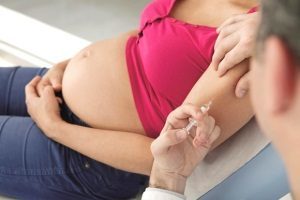 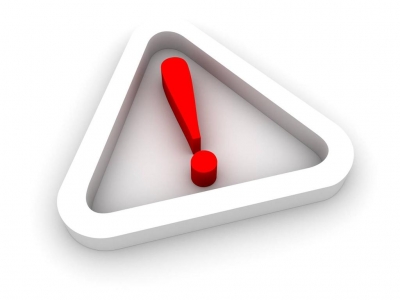 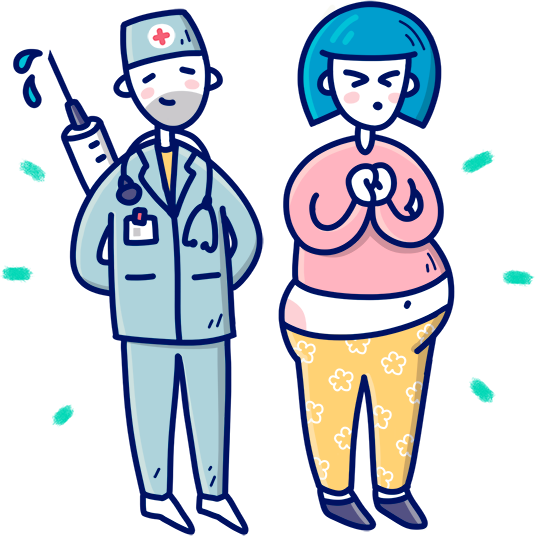 Беременность – физиологическое состояние, при котором с увеличенной нагрузкой  работает весь организм, а его защитные силы снижаются - происходит подавление иммунитета матери для снижения вероятности отторжения плода. Это влечет за собой снижение способности сопротивляться различным инфекционным агентам. Грипп может протекать в неблагоприятном сочетании с другими респираторными инфекциями, в т.ч. с коронавирусной инфекцией, и может весьма трагично завершиться как для самой беременной, так и для её будущего малыша.У беременных женщин нередко отмечаются тяжелые осложнения гриппа: вирусные и бактериальные пневмонии, синусит, бронхит, отит, пиелонефрит; могут развиться осложнения со стороны сердечно-сосудистой системы (миокардит, сердечная недостаточность). На фоне гриппа нередко обостряются или дебютируют заболевания эндокринной системы (сахарный диабет), мочевыводящей системы (нефрит, цистит), наблюдаются эпизоды бронхиальной астмы. Из-за снижения общего иммунитета могут обостряться или развиваться бактериальные заболевания, например, кандидоз. Лечение гриппа и его осложнений во время беременности небезопасно - применяются достаточно токсичные противовирусные и  антибактериальные средства (антибиотики). Лекарственные средства на ранних сроках беременности могут негативно влиять на закладывающиеся органы и системы плода - младенец может родиться с патологией сердца, почек, проблемами со слухом и зрением. Вирусная интоксикация матери может вызвать аномалии развития, отставание в физическом или психическом развитии ребёнка.  Плацента формируется к концу 16-й недели, поэтому вирус гриппа при заражении матери беспрепятственно проникает в систему кровообращения плода, вызывая тяжелые поражения органов, провоцируя рождение маловесного ребенка и преждевременные роды, гибель плода. 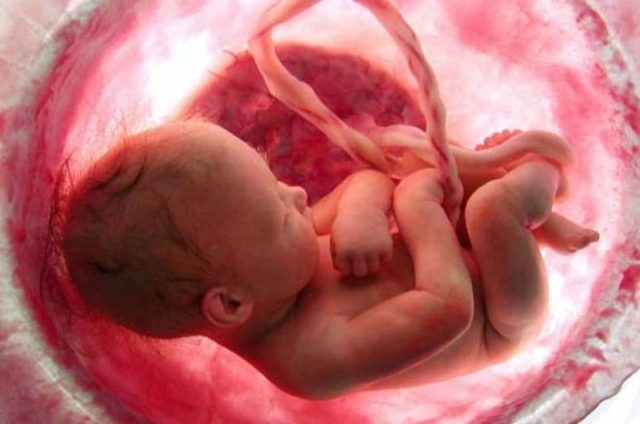 Всемирная Организация Здравоохранения реализует программу по вакцинации беременных женщин от гриппа: при отсутствии противопоказаний вакцинация рекомендована всем беременным. В «обязательный список» прививка не входит, и выбор, естественно, остается за будущей матерью: согласие на прививку — взвешенное, грамотное решение, которое женщина должна принимать только в тесном сотрудничестве со своим врачом.На современном этапе, все беременные ведут активную жизнь,  избежать тяжёлых последствий гриппа без прививки сложно. Чтобы надежнее защитить от гриппа маму и будущего малыша, рекомендуется использовать так называемый принцип «кокона»: кроме беременной привить необходимо  всех, кто имеет с ней прямой контакт – взрослых и старших детей в семье, коллег на работе, медработников и др.Вакцинацию проводят до начала повышения инфекционной активности вирусов (в сентябре - начале ноября).Проведение прививки оптимально во время планирования беременности, за месяц до ее наступления, так как защитное действие вакцины длится до года.Но такая возможность есть не всегда, и часто вопрос о том, делать или нет, приходится решать, когда женщина уже находится в «интересном» положении. 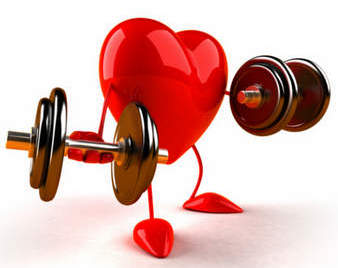 Преимущества вакцинации:сведение к минимуму риска инфицирования и возможных неблагоприятных последствий, в т.ч. при одномоментном инфицировании несколькими видами респираторных вирусов;абсолютная безопасность современных вакцин для матери и ребенка;прививка способствует выработке антител в организме женщины - через плаценту они передаются ребенку и защищают его еще около 6 месяцев после появления на свет; неспецифическая активация иммунной системы и формирование готовности «во всеоружии» встретить другие респираторные вирусы;снижается потребность в приеме противовирусных, антибактериальных и жаропонижающих лекарств, вероятность связанной с гриппом госпитализации и летальных исходов.Риск заражения малыша, родившегося от привитой мамы, на 60 % меньше - новорожденный ребенок особенно уязвим для инфекционных заболеваний, а прививку против гриппа ему делать еще рано.В составе современных субъединичных и расщеплённых (сплит-) вакцин нет живых или инактивированных вирусных частиц - только важные для формирования иммунитета белковые фрагменты уже разрушенного вируса (антигены). Это обеспечивает отсутствие побочных реакций и исключает как негативное воздействие инфекционного агента на будущую мать, так и тератогенное воздействие на плод.  Сегодня в Беларуси наиболее подходящей вакциной для женщин в период гестации можно  рассматривать Ваксигрип Тетра®, которой пока можно привиться только на платной основе. 